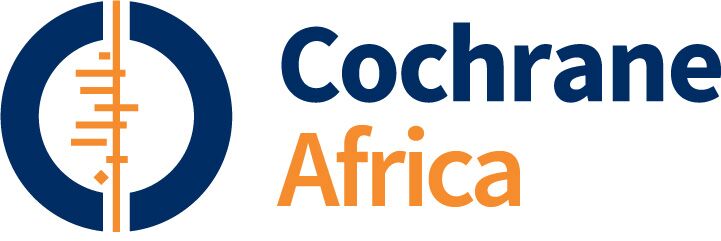 Cochrane Africa Contributors MeetingAgendaDate: Sunday 16 September 2018Time: 13:00 to 13:45	Venue: KilsythItemTimeSubject17.30-7.40Welcome and introductions27.40-7.50Cochrane Africa Network objectives and key activities37.50-8.35Group discussion3.17.50-8.05What should Cochrane Africa focus on?3.28.05-8.20How can contributors get involved?3.38.20-8.35What support do contributors need to get involved?48.30-8.45Thanks and next steps 